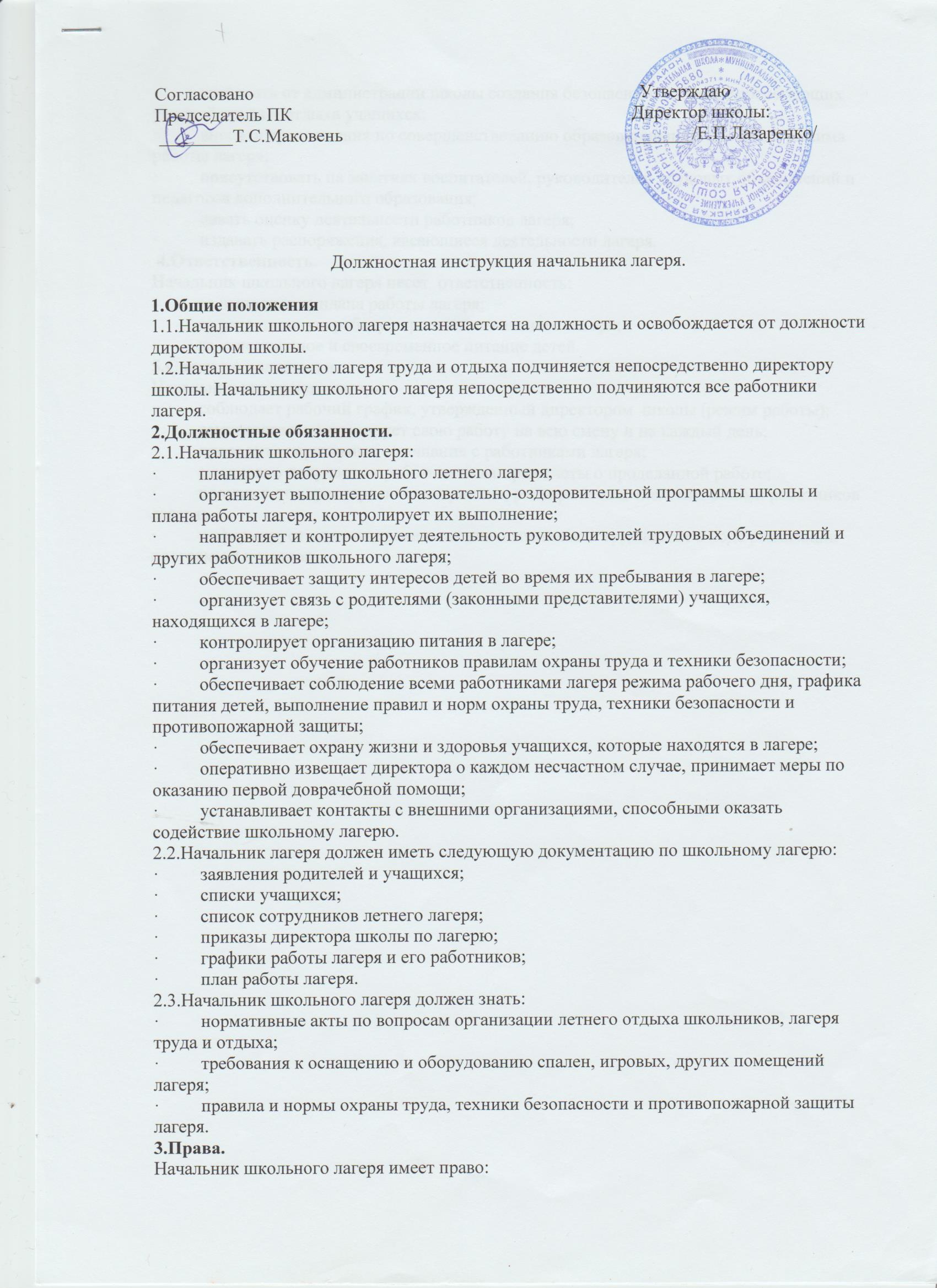 ·         требовать от администрации школы создания безопасных, здоровье сберегающих условий труда и отдыха учащихся;·         вносить предложения по совершенствованию образовательного процесса, режима работы лагеря;·         присутствовать на занятиях воспитателей, руководителей трудовых объединений и педагогов дополнительного образования;·         давать оценку деятельности работников лагеря;·         издавать распоряжения, касающиеся деятельности лагеря. 4.Ответственность.Начальник школьного лагеря несет  ответственность:·         за выполнение плана работы лагеря;·         за качественную работу персонала школьного лагеря;·         за качественное и своевременное питание детей.5.Связи по должности.Начальник школьного лагеря:·         соблюдает рабочий график, утвержденный директором  школы (режим работы);·         самостоятельно планирует свою работу на всю смену и на каждый день;·         проводит оперативные совещания с работниками лагеря;·         ежедневно получает от работников лагеря отчеты о проделанной работе;·         получает от директора школы приказы, распоряжения, знакомит с ними работников лагеря;·         информирует администрацию школы о возникших трудностях в ходе реализации программы и планов.